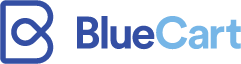 Thank you for shopping with [Website/Business name]! The following are the terms and conditions that constitute our Shipping Policy.Domestic ShippingShipment timeAll orders are processed within [X] business days of receipt. Orders are not shipped or delivered on weekends or holidays.If we are experiencing a high volume of orders, please allow for additional days for processing and in transit. If there will be a significant delay in shipment of your order, we will contact you via email or telephone.Shipping rates & delivery estimatesAll shipping charges for your order will be calculated and displayed at checkout.* Please note that overnight delivery is only available for orders with delivery addresses within the continental United States.Delivery delays may occasionally occur, but tracking numbers and updates will be provided with every order.Shipping to P.O. boxes or APO/FPO addressesWe ship to all addresses within the U.S., U.S. Territories, and APO/FPO addresses.Shipping confirmation & Order trackingYou will receive a Shipment Confirmation email once your order has shipped containing your tracking number(s). The tracking number will be active within 24 hours.Customs, Duties, and Taxes[Business name] is not responsible for any customs and taxes applied to your order. All tariffs, duties, taxes, and fees imposed during or after shipping are the responsibility of the customer.Damaged Products[Business name] is not responsible not liable for any products damaged or lost during shipping. If your order arrives damaged, please contact the shipment carrier to file a claim.Save all packaging materials and damaged products before filing a claim.International ShippingWe currently do not ship outside the U.S. Please contact our customer support team if you need more information or have questions.ReturnsPlease see our Return & Refund Policy Page [insert link here] for detailed information about methods and procedures for returning an order.Shipment methodEstimated delivery timeShipment costUPS Standard3-5 business daysFreeUPS 2nd Day2 business days$10.95UPS Overnight *1-2 business days$20.95